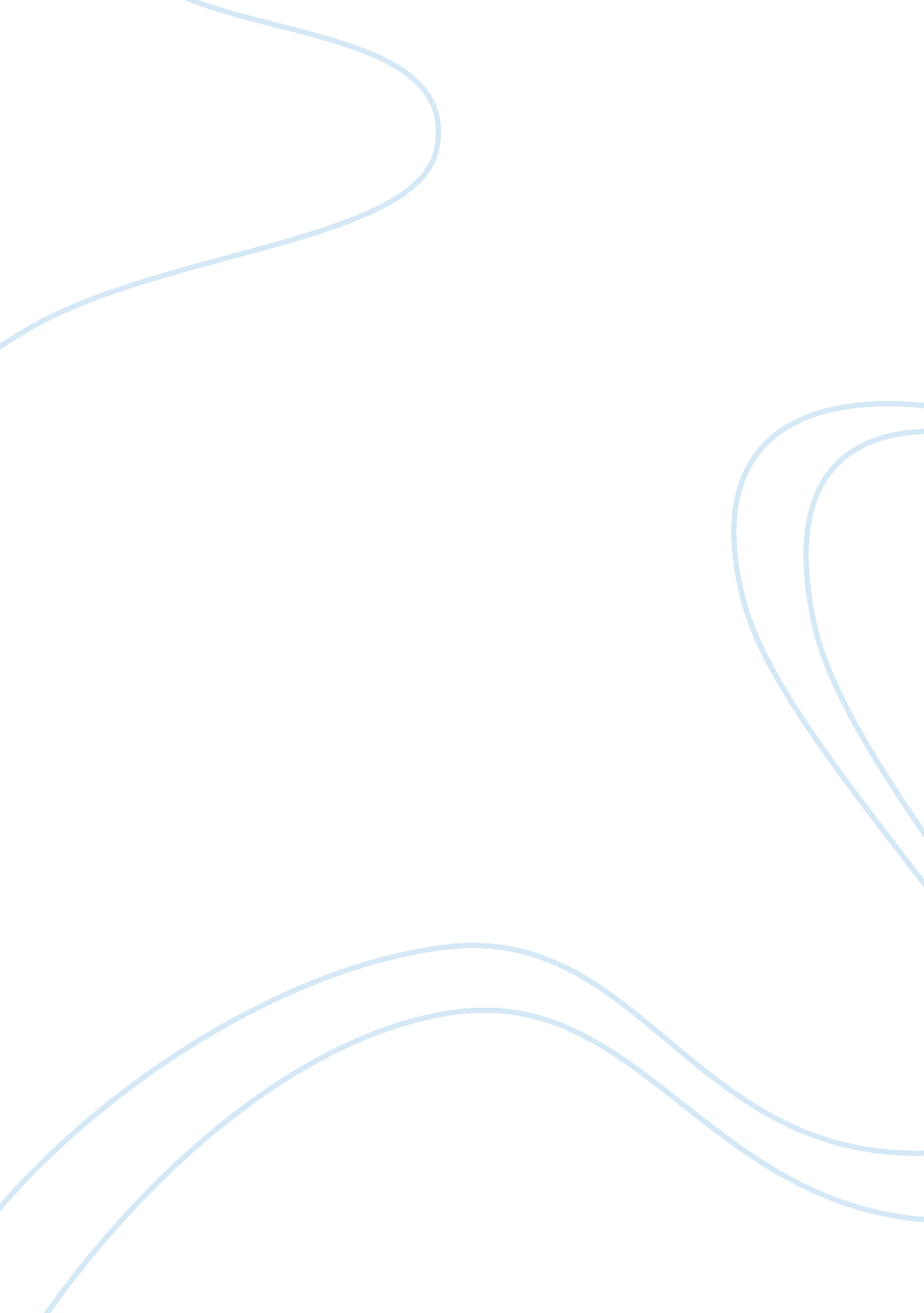 Discipline: state laws on corporal punishment students conduct discipline in us p...Education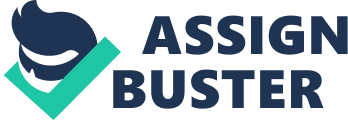 Discipline: State Laws on Corporal Punishment/Students conduct/discipline in US Public Schools Laws on Corporal Punishment conduct/discipline in US Public Schools Research Methodology & Research Design Based on the regrettable nature of mental, psychological, and physical implications of corporal punishment among pupils in American public schools, an in-depth effective research methodology and research design in a study is vital to unravel the controversies surrounding (Bloom, 2010). The most effective research methodology in examining the nature and side effects of corporal punishment is relying on mix methodology (qualitative and quantitative research methodologies). Qualitative research method collects information that is not numerical in nature. Qualitative research method is used on individual level studies. As a result, qualitative method will aid in collecting relevant information from the affected families, children and teachers. 
Quantitative research method is essential in collecting numerical facts (Geursen, 2008). In this study, quantitative method will be vital in examining the nature of corporal punishment in United States of American public schools. Moreover, quantitative research will be used to evaluate the impact of corporal punishment in students’ performance. Compared to other research methodologies, the use of both qualitative and quantitative research method is more effective in providing both numerical and factual information on the impact and nature of corporal punishment in learning institutions. 
Exploratory research design will play a very essential role in exploring the nature and the impact of corporal punishment in United States of America public schools. At present, there exist very limited researches on the nature and impact of corporal punishment in American public schools (Sekaran, 2012). Exploratory research design will be very effective in examining the familiarity and insight of previous assessment and researches. Exploratory research design is adequately answers the researches question, as it will sufficiently explore the existing research findings and analyses. 
References 
Bloom, S. (2010). Spare the Rod, Spoil the Child? A Legal Framework for Recent Corporal Punishment Proposals.” Golden Gate University Law Review, 2. 5 91-101. 
Geursen, G.,(2008). A new strategy for improving business research. Journals of interdisciplinary studies, 2, 6, 85-95 
Sekaran, U., (2012). Research methods for business: A skill building approach, New York, NY: John Wiley 